国际承认用于专利程序的微生物保藏联盟(布达佩斯联盟)大　会第三十二届会议(第18次例会)2015年10月5日至14日，日内瓦报　告经大会通过本大会涉及统一编排议程(文件A/55/1)的下列项目：第1、2、3、4、5、6、10、11、31和32项。关于上述各项的报告均载于总报告(文件A/55/13)。普拉加什尼·阿杜尔蒂女士(南非)当选为大会主席；宋建华女士(中国)当选为副主席。[文件完]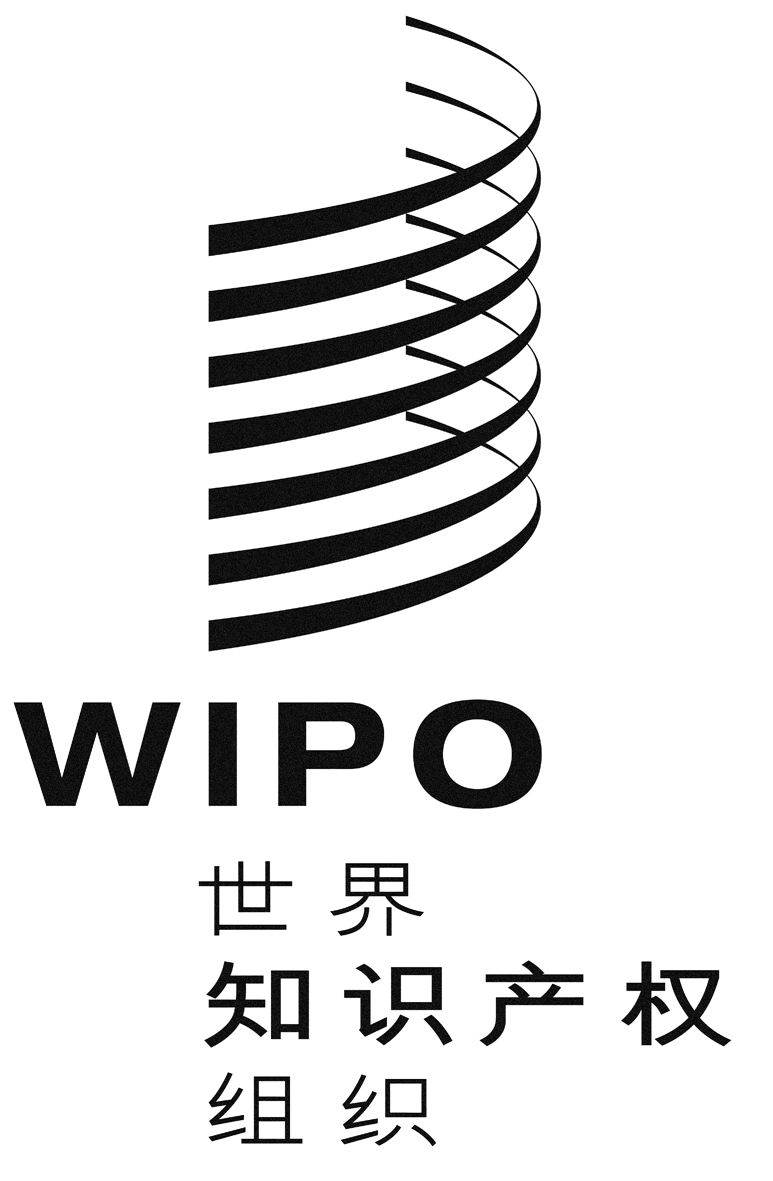 CBP/A/32/1BP/A/32/1BP/A/32/1原 文：英文原 文：英文原 文：英文日 期：2016年2月5日  日 期：2016年2月5日  日 期：2016年2月5日  